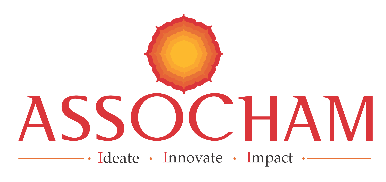 National Conference onWarehousing Leasing, Investment & Development 10:00 am - July 21, 2022 - Hotel Le-Meridien - New DelhiREGISTRATION FORMCONFERENCE PARTICIPATION FEE: 	INR 3,000/- per delegate (inclusive GST).Note: There is 10% discount for 3 and more delegates from same company.Yes I would like to Participate (tick whichever is applicable)*Delegate (….)                                    Sponsor (…..)                                          Advertiser (….)ORGANISATION NAME:   -------------------------------------------------------------- ------------------------------------------------ -----------------------------------------Address: ----------------------------------------------- ----------------------------------------------------------- ----------------------------------------------------------------------------------------------------------------------------------------------------- Pin/Zip --------------------------------------------------Phone --------------- --------------------------------------------Fax: ----------------- -----------------------------------------------------Email: -----------------------------------------------------------------------------------------------------------------PAYMENT DETAILS ():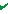 *Delegate fee (….)                          Sponsorship fee (…..)                         Advertisement fee (….)Our DD/Cheque No ------------------------------------------------      Rs. ---------------------------------------------------------Drawn on ---------------------------------------------------------------------------------------------------------------------------------In favour of ASSOCHAM payable at New Delhi is enclosed.Online payment details for your kind reference. *IFSC Code         :                   HDFC0004711*Bank Name      :                     HDFC Bank Limited*Bank Address  :                      Malcha Marg, Chanakyapuri, New Delhi - 110021*Bank Account Number:          05031110000062*Bank Account holder name:   The Associated Chambers of Commerce and Industry of India*BIC (SWIFT) Code:                 HDFCINBBFor further details please contact:Mr. Anil Singh	     	     	    -  (+91 98189 23589), 	e-mail: anil.singh@assocham.com----------------------------------------------------------------------------------------------------------------------------------------------For Online registration, please log on to www.assocham.orgS. No.NameDesignationEmail